EDITAL Nº 04/2020 – SELEÇÃO SIMPLIFICADA COMPLEMENTARPARA ALUNO ESPECIAL NO SEMESTRE LETIVO 2020.2RESULTADO FINALDISCIPLINA: Historiografia dos SertõesDOCENTE: Durval Muniz de Albuquerque JúniorVAGAS: 10* As justificativas de insuficiência, da parte do professor da disciplina, serão enviadas por e-mail aos candidatos(as)DISCIPLINA: Tópicos Especiais em História Social - Sertões em debate: fronteiras, sertões e instituições IDOCENTE: Juciene Batista Félix AndradeVAGAS: 05DISCIPLINA: Tópicos Especiais em História Social - Entre fios e redes: cordelistas, círculos de sociabilidade e escrita nos Sertões PernambucanosDOCENTE: Airan dos Santos Borges de OliveiraVAGAS: 06DISCIPLINA: Tópicos Especiais em História da Cultura Material - Fernand Braudel e a apropriação do conceito de "Longue Durrée" nos estudos sobre cultura materialDOCENTE: Abrahão Sanderson Nunes Fernandes da SilvaVAGAS: 06Caicó, RN, em 13 de novembro de 2020.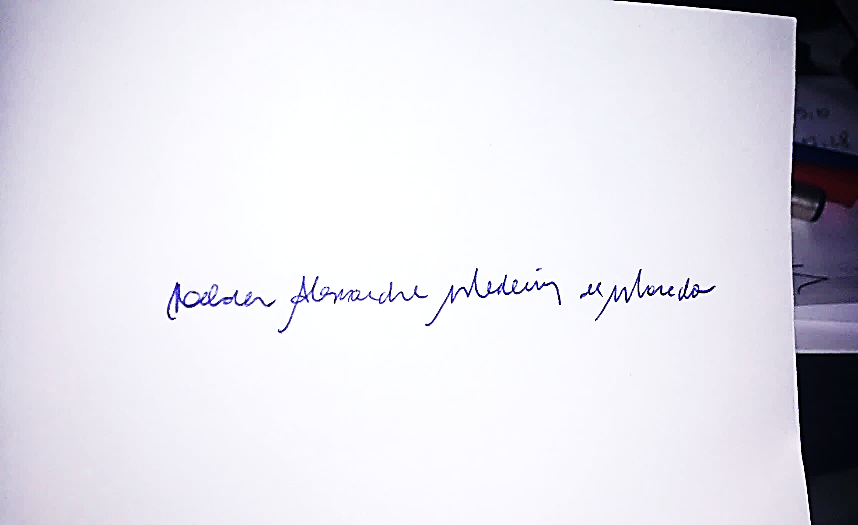 Prof. Helder Alexandre Medeiros de MacedoMat. SIAPE 243266-3Coordenador do MHIST-CERES-UFRNNºCANDIDATO(A)JUSTIFICATIVATOTAL DE PONTOSCOLOCAÇÃOUilma Maíra Queiroz SilvaSuficiente11,6Aprovada e classificada em 1º lugarFrancisca Fabiana da SilvaSuficiente9,1Aprovada e classificada em 2º lugarAntonio Jailson CoutinhoSuficiente7,7Aprovado e classificado em 3º lugarRégis Lima da SilvaSuficiente7,3Aprovado e classificado em 4º lugarLeoric Fernandes TeotônioSuficiente6,8Aprovado e classificado em 5º lugarThales Lordão DiasSuficiente5,8Aprovado e classificado em 6º lugarAmanayara Raquel de Sousa FerreiraSuficiente5,7Aprovada e classificada em 7º lugarLaila Pedrosa da SilvaSuficiente5,6Aprovada e classificada em 8º lugarFlávio Luan Freire LemosSuficiente4,1Aprovado e classificado em 9º lugarMara Gabrielly Batista de MacêdoSuficiente4,0Aprovada e classificada em 10º lugarWiliana Maiara do NascimentoSuficiente3,0AprovadaKarollen Francyane Gomes de AraújoSuficiente2,4AprovadaPatrícia Cristina de OliveiraSuficiente2,2AprovadaAllyson Iquesac Santos de BritoSuficiente2,0AprovadoAline Vale de AraújoSuficiente1,8AprovadaJosenildo de Brito PereiraSuficiente1,4AprovadoJoalse Alves de BritoInsuficiente*-Não aprovadaJefferson Fernandes de AquinoInsuficiente*-Não aprovadoAndriélio de Araújo PereiraInsuficiente*-Não aprovadoNºCANDIDATO(A)JUSTIFICATIVATOTAL DE PONTOSCOLOCAÇÃOJúlia Elisa de FreitasSuficiente8,0Aprovada e classificada em 1º lugarThales Lordão DiasSuficiente4,8Aprovado e classificado em 2º lugarHeitor Filipe de Medeiros SantosSuficiente3,9Aprovado e classificado em 3º lugarFranciel dos Santos RodriguesSuficiente3,4Aprovado e classificado em 4º lugarAna Sara Cordeiro de AlmeidaSuficiente3,2Aprovada e classificada em 5º lugarAllyson Iquesac Santos de BritoSuficiente1,8AprovadoUeslany Ferreira da SilvaSuficiente1,0AprovadaNºCANDIDATO(A)JUSTIFICATIVATOTAL DE PONTOSCOLOCAÇÃOÍtalo Ramon Chianca da SilvaSuficiente9,2Aprovado e classificado em 1º lugarAlberione Izídio DantasSuficiente1,0Aprovado e classificado em 2º lugarNºCANDIDATO(A)JUSTIFICATIVATOTAL DE PONTOSCOLOCAÇÃOAlan Jones de Lira MeloSuficiente7,5Aprovado e classificado em 1º lugarJoão do Carmo Dantas FilhoSuficiente3,8Aprovado e classificado em 2º lugarYwllkenne Mayre Soares Gomes Campos BarbalhoSuficiente2,6Aprovada e classificado em 3º lugarAndriélio Araújo PereiraSuficiente1,8Aprovado e classificado em 4º lugar